尊敬的先生/女士：1	我谨通知您，国际电信联盟（国际电联）正在组织一个关于“5G及以后的安全”的讲习班，将于2022年8月22日在瑞士日内瓦国际电联总部（H厅）举行。讲习班将以实体会议结合远程参与的形式举办。讲习班将在于2022年8月23日至9月2日在同一地点举办的ITU-T第17研究组下次会议前一天举办。2	讲习班将仅以英文进行。3	国际电联成员国、部门成员、部门准成员和学术机构以及国际电联成员国中任何有意为此工作做贡献的个人均可参加此讲习班。这里所指的“个人”亦包括作为国际、区域和国家组织成员的个人。讲习班不收取任何费用，但不提供与会补贴。4	举办这次讲习班是在2020年世界电信标准化全会（WTSA-20）第92号决议 – 加强国际电联电信标准化部门在国际移动通信领域与非无线电问题相关的标准化活动—的背景下，其目的包括但不限于：–	着重于5G安全差距和新的6G安全指导方向；–	为所有相关利益攸关方，如ITU-T研究组和其他团体（3GPP SA3）提供一个论坛，从安全的角度审议ITU-T2030年网络技术焦点组的可交付成果，确定第17研究组应当解决的未决差距；–	更好地了解6G面临的威胁并确定全新的安全概念；–	为相关国际电联研究组和其他相关各组（如ITU-T第2、3、13和17研究组、ISO/IEC JTC 1/SC27、ETSI、3GPP和GSMA）正在开展的安全活动的知识交流提供平台及确定安全差距；以及–	探索新课题和正在开展的工作的合作机会，确定促进5G及以后的安全标准化活动合作协调的机制。5	包括日程草案在内的讲习班相关信息将在活动网站上提供：https://www.itu.int/en/ITU-T/Workshops-and-Seminars/2022/0822/Pages/default.aspx。有更多信息时，该活动网页将定时更新。请与会者定期查看最新信息。6	国际电联的主要会议厅内均设有无线局域网设施，供代表使用。详细信息见ITU-T网站（http://www.itu.int/ITU-T/edh/faqs-support.html）。7	一些日内瓦酒店为出席国际电联会议的代表提供优惠价格，并提供一张使用日内瓦公共交通系统的免费卡。参与优惠活动的酒店名单以及如何取得折扣的指南见以下网址：http://itu.int/travel/。8	为便于电信标准化局就本次讲习班的组织做出必要安排，希望您能尽快于2022年8月15日之前通过在线表格注册。请注意，讲习班与会者必须进行预注册，且仅以在线方式进行。讲习班向所有人免费开放。9	谨在此提醒您，一些国家的公民需要获得签证才能入境瑞士并逗留。签证必须至少在讲习班举办日的四（4）个星期前向驻贵国的瑞士代表机构（使馆或领事馆）申请，并随后领取。如贵国没有此类机构，则请向驻离出发国最近的国家的此类机构申请并领取。如果遇到问题，国际电联可根据国际电联成员国、部门成员、部门准成员或学术成员向电信标准化局提出的正式请求与有权能的瑞士当局接触，以便为发放签证提供方便，但仅限在所述的四周内。此类请求应至少于活动的四周前通过勾选注册表中的相应方框提出。如有问题，请发送电子邮件至国际电联差旅科（travel@itu.int），并请注明“签证协办”（visa support）。顺致敬意！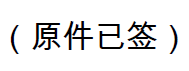 电信标准化局主任李在摄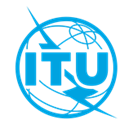 国 际 电 信 联 盟电信标准化局国 际 电 信 联 盟电信标准化局2022年6月6日，日内瓦2022年6月6日，日内瓦文号：电信标准化局第19号通函TSB Events/XY致：-	国际电联各成员国主管部门；-	ITU-T部门成员；-	ITU-T部门准成员；-	国际电联学术成员致：-	国际电联各成员国主管部门；-	ITU-T部门成员；-	ITU-T部门准成员；-	国际电联学术成员联系人：杨晓雅致：-	国际电联各成员国主管部门；-	ITU-T部门成员；-	ITU-T部门准成员；-	国际电联学术成员致：-	国际电联各成员国主管部门；-	ITU-T部门成员；-	ITU-T部门准成员；-	国际电联学术成员电话：+41 22 730 6206致：-	国际电联各成员国主管部门；-	ITU-T部门成员；-	ITU-T部门准成员；-	国际电联学术成员致：-	国际电联各成员国主管部门；-	ITU-T部门成员；-	ITU-T部门准成员；-	国际电联学术成员传真：+41 22 730 5853致：-	国际电联各成员国主管部门；-	ITU-T部门成员；-	ITU-T部门准成员；-	国际电联学术成员致：-	国际电联各成员国主管部门；-	ITU-T部门成员；-	ITU-T部门准成员；-	国际电联学术成员电子邮件：tsbevents@itu.int抄送：-	各研究组正副主席；-	电信发展局主任；-	无线电通信局主任；-	国际电联各区域代表处主任抄送：-	各研究组正副主席；-	电信发展局主任；-	无线电通信局主任；-	国际电联各区域代表处主任事由：国际电联关于“5G及以后的安全”的讲习班
（2022年8月22日，瑞士日内瓦）国际电联关于“5G及以后的安全”的讲习班
（2022年8月22日，瑞士日内瓦）国际电联关于“5G及以后的安全”的讲习班
（2022年8月22日，瑞士日内瓦）